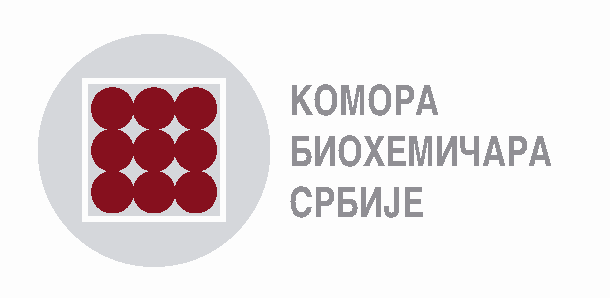 ОБРАЗАЦ КАНДИДАТУРЕ ЗА ЧЛАНОВЕ СКУПШТИНЕ КОМОРЕ БИОХЕМИЧАРА СРБИЈЕМесто и датум: 	              Потпис подносиоцаУз испуњени образац обавезно се доставља и:Писана изјава кандидата да прихвата кандидатуру (Образац КБСИ-2/22)НАПОМЕНА: Право да буде предлагач, као и право да буде кандидат за члана Скупштине има обавезни члан Коморе биохемичара Србије који обавља као професију послове биохемије у здравственим установама и приватној пракси, односно код другог послодавца, који је уписан у  Именик чланова Коморе и има важећу лиценцу.Предлог кандидатуре треба да прати структуру и број чланова Скупштине Коморе биохемичара Србије.Кандидатура и писана изјава кандидата да прихвата кандидатуру се износи јавно  на кандидационом збору у изборној јединици, дана 12. 05. 2022. године.ПОДАЦИ О ПРЕДЛАГАЧУПОДАЦИ О ПРЕДЛАГАЧУИме (име оца) презимеБрој лиценцеОбразовањје/специјализацијаНаучно и наставно звањеНазив и адреса здравствене установе/приватне праксеПОДАЦИ О КАНДИДАТИМАПОДАЦИ О КАНДИДАТИМАПОДАЦИ О КАНДИДАТИМАПОДАЦИ О КАНДИДАТИМАПОДАЦИ О КАНДИДАТИМАПОДАЦИ О КАНДИДАТИМАПОДАЦИ О КАНДИДАТИМАРед. бр.Име (име оца) презимеБрој лиценцеОбразовањеСпецијализацијаНаучно и наставно звањеНазив установе